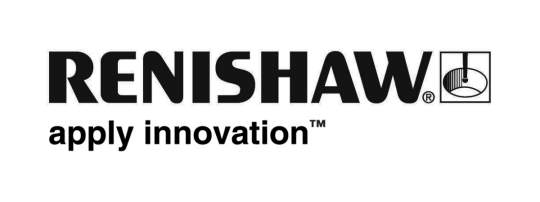           July 2018		Enquiries: Chris Pockett, Head of Communications (+44 1453 524133)Renishaw’s graduate scheme earns national recognitionAt the 2018 JobCrowd Awards, global engineering company Renishaw was named first in the UK engineering and manufacturing sector for companies taking over 30 graduates a year. The company was also placed 42nd overall in the top 100 graduate schemes for all sectors. Renishaw offers eight graduate pathways, which can lead to global career prospects at all levels.The JobCrowd Awards are based on anonymous reviews from graduate employees across the UK. The high ranking recognises the two-year Renishaw programme, which includes four rotations around different divisions of the company. During this time, graduate employees are trained and mentored before taking on a permanent position at the end of the scheme.Renishaw also offers a graduate employee benefits package, which was highly commended by JobCrowd in 2017. Graduates at Renishaw benefit from a nine per cent non-contributory pension, annual pay rises, discretionary bonuses, BUPA healthcare and on-site gym. They also benefit from membership of a professional body and are supported in working towards chartered status.“Renishaw’s graduate scheme is a challenging, rewarding opportunity that offers the potential for rapid progression,” explained Sam Bishop, Learning and Development Advisor at Renishaw. “The company’s CEO, Will Lee, joined Renishaw as a graduate in 1997. A position at Renishaw can take you almost anywhere in the world, working in industries as diverse as neurosurgery to additive manufacturing.“We provide our graduates with a deep understanding of the business, its international operations and experience across different divisions,” added Bishop. “Alongside this, graduates join a company with a real community atmosphere and excellent benefits. The JobCrowd Awards provide recognition for the work we have done to ensure our graduate programme is one of the best in the country.”“Being part of the Renishaw Graduate Scheme has given me the opportunity to work on exciting projects and develop my engineering skills in lots of different areas,” explained Julia Fletcher, Graduate Engineer at Renishaw.  “I have really enjoyed being able to work with so many people, both on and off the Scheme and seeing how my work can be applied to real world problems.”In 2018, Renishaw is taking on 60 graduates across its eight schemes, which recruit for software engineers, commercial graduates, mechanical design engineers, applications engineers, electronic engineers, manufacturing engineers, physics and scientific roles and project coordinators.Applications for Renishaw’s 2019 graduate scheme open in September. For more information on graduate opportunities at Renishaw, visit http://renishaw.com/en/graduates--6875. Ends 401 wordsNotes to editorsUK-based Renishaw is a world leading engineering technologies company, supplying products used for applications as diverse as jet engine and wind turbine manufacture, through to dentistry and brain surgery. It has over 4,000 employees located in the 35 countries where it has wholly owned subsidiary operations. For the year ended June 2017 Renishaw recorded sales of £536.8 million of which 95% was due to exports. The company’s largest markets are China, the USA, Japan and Germany.Throughout its history Renishaw has made a significant commitment to research and development, with historically between 14 and 18% of annual sales invested in R&D and engineering. The majority of this R&D and manufacturing of the company’s products is carried out in the UK.The Company’s success has been recognised with numerous international awards, including eighteen Queen’s Awards recognising achievements in technology, export and innovation. Further information at www.renishaw.com 